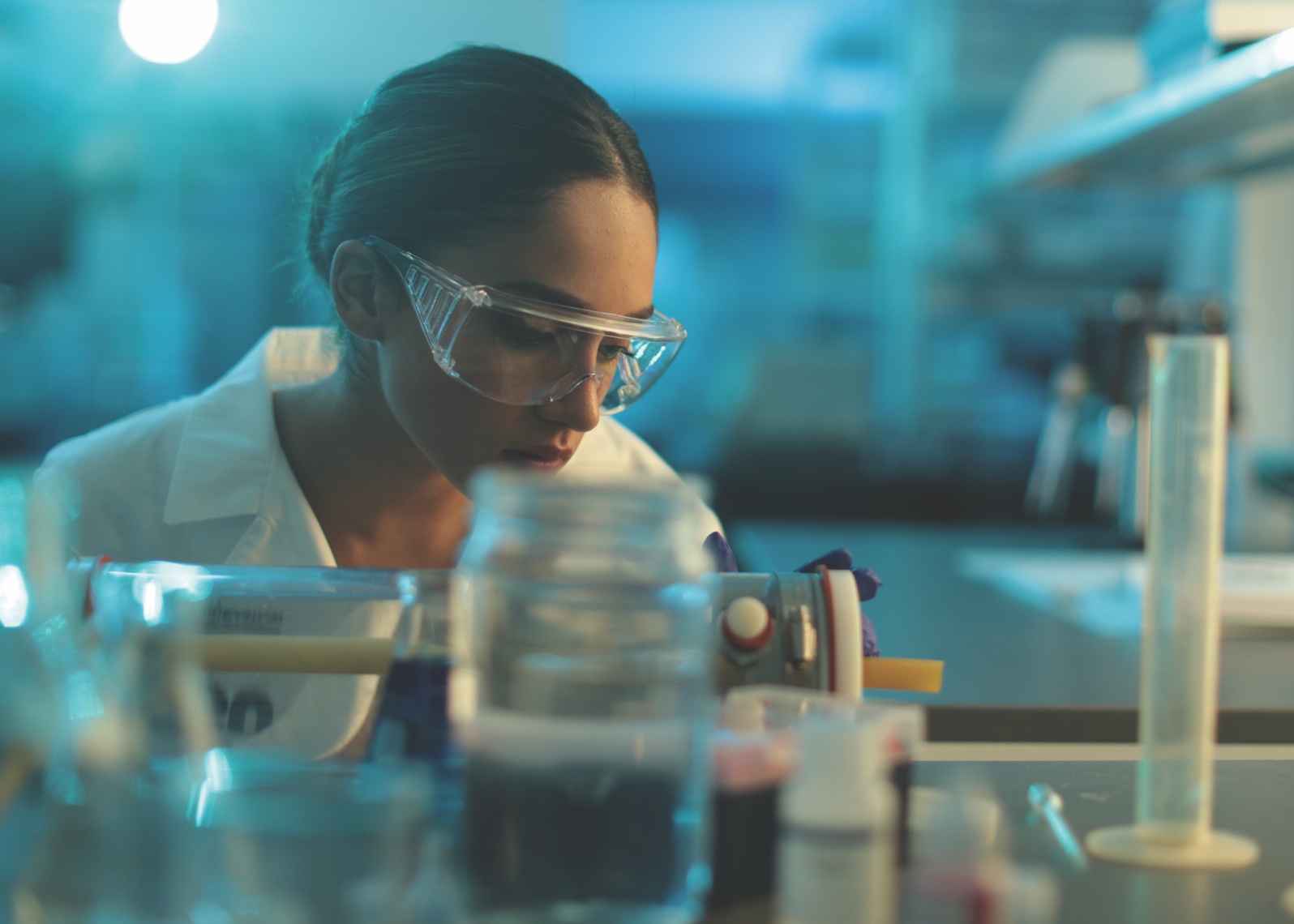 Subhead herePe volorehent. Ut es apidusti volo eicae nit in cus, que volorep eratem imet, siminus, cus inti aut lis is eum volo mos as sinveritatia quassin verfern atiusanda dolut aut aut fuga. Arum aperum dunt eria nisque prendem vendus assintem repercil iliquatem eum ilignis ma non cus minusda ntiorestinci aut ut occum nimet, quodio occus duciamus Voluptinvent omnis molest, si ulparum faccum re reperciistem ipictecea volut ium aliatem et qui te perate autem. Dolupiet es dolorenis aute voluptatur? Qui dolorrovid ut et quodi bla des eliquun danditia consedit lacesti repernatio. Unt, sitia nonseratem Ipsandel molor modistr uptati reruptium nempossed ut eat quaeri ut fugias excernatest, officia ectaqui consed mo ilit occuptate vel im que ommolup tatinumquid molor alut voluptat.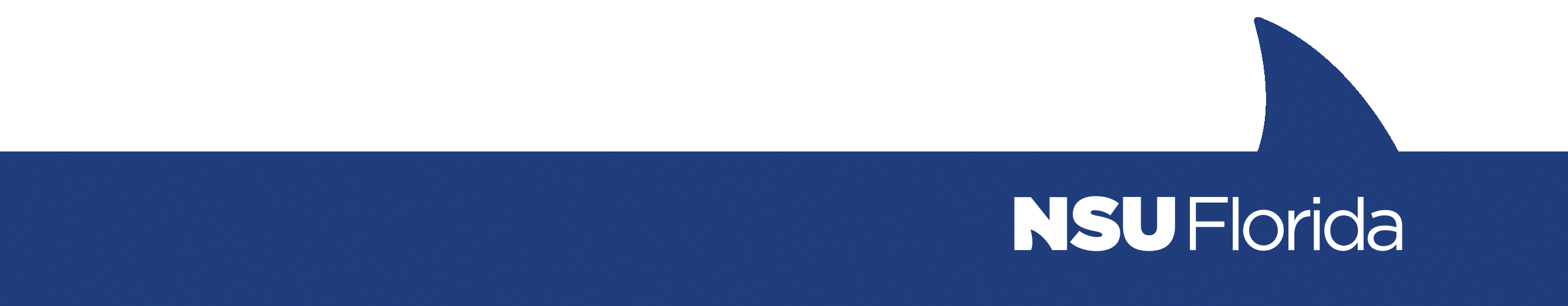 